Kaynak-Çözümler
Adnan ÇAPRAZ
adnancapraz@yahoo.comAMASYA1.
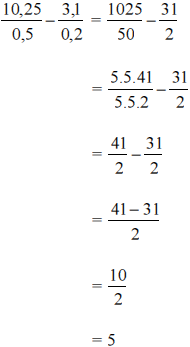 2.
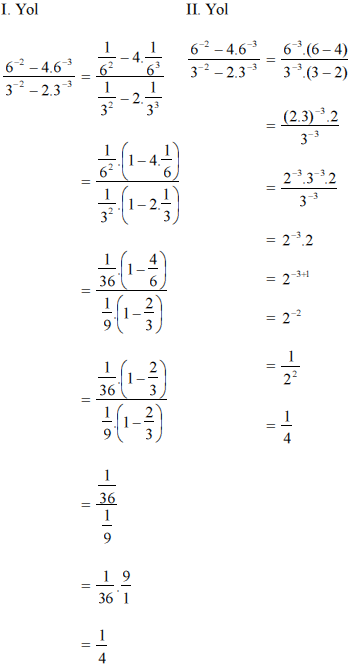 3.
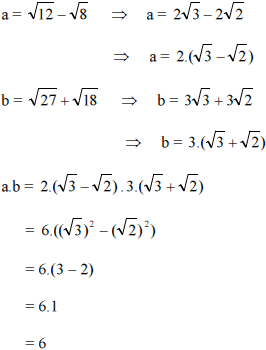 4.
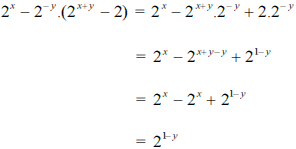 5.
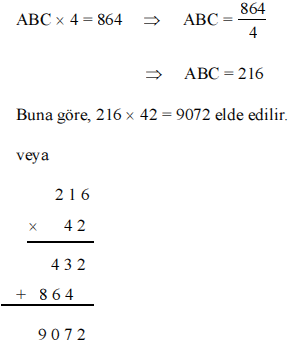 6.
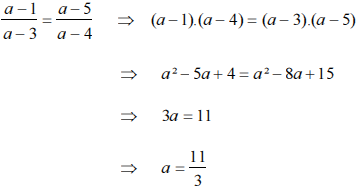 7.
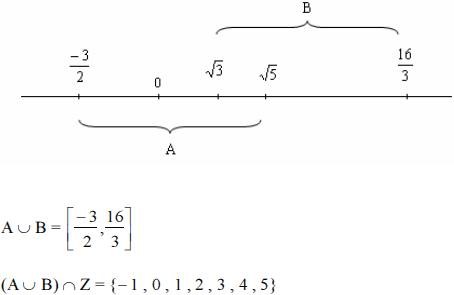 7.
8.
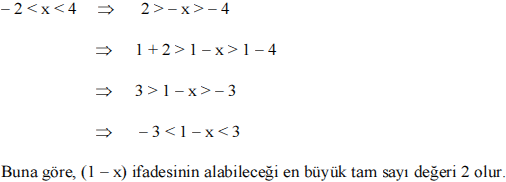 8.
9.
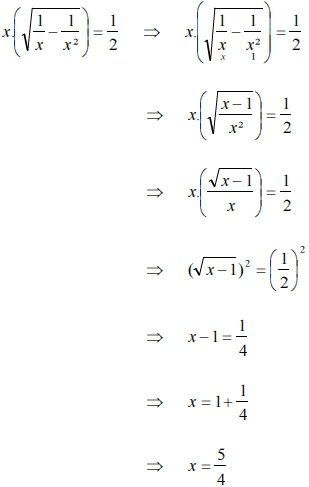 10.
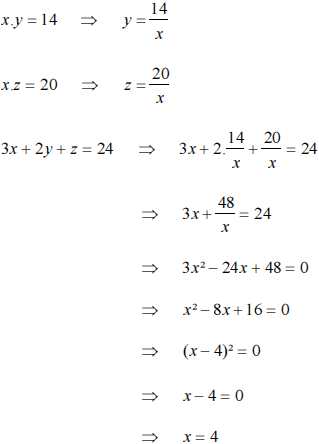 11.
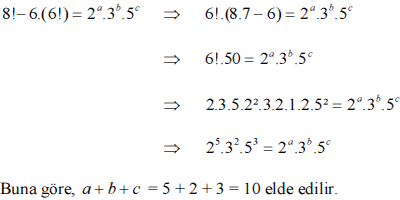 11.
12.
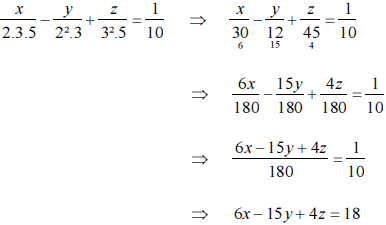 12.
13.
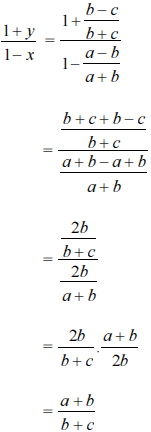 14.
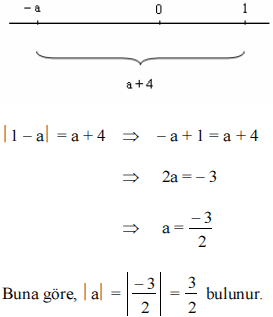 15.
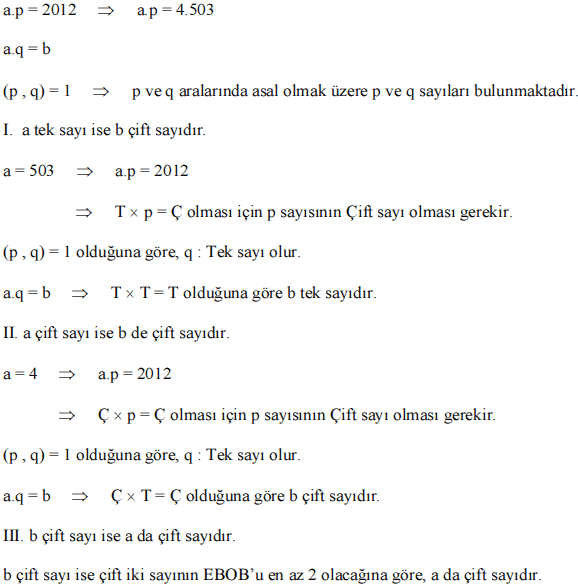 15.
16.
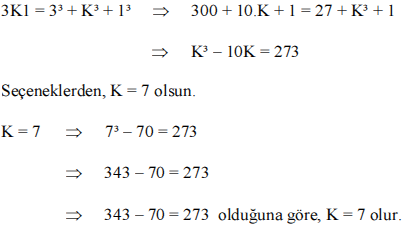 16.
17.
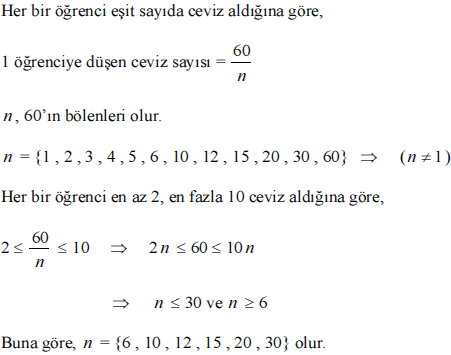 17.
18.
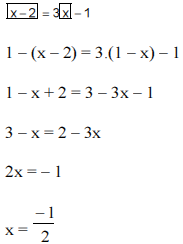 19.
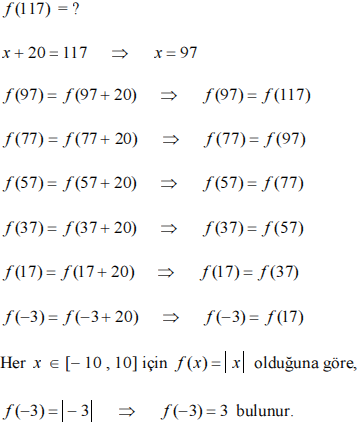 20.
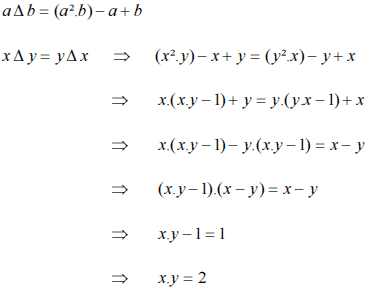 20.
21.
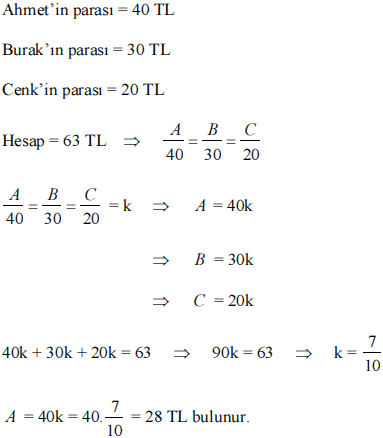 22.
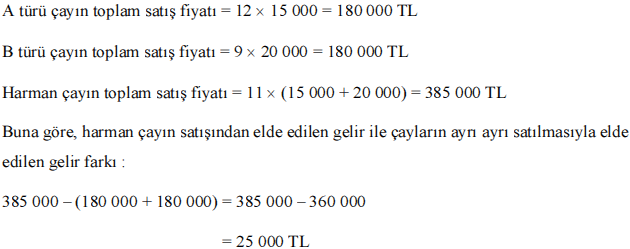 23.
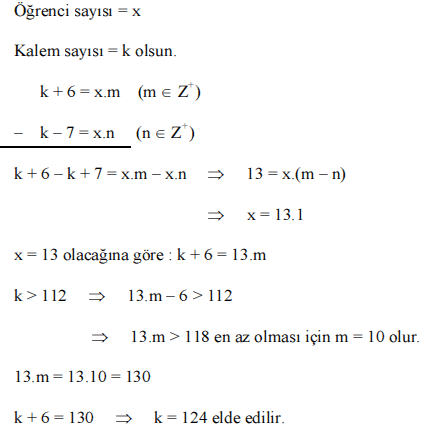 24.
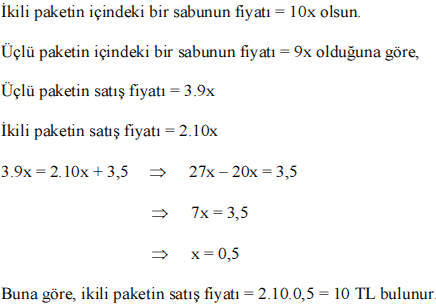 25.
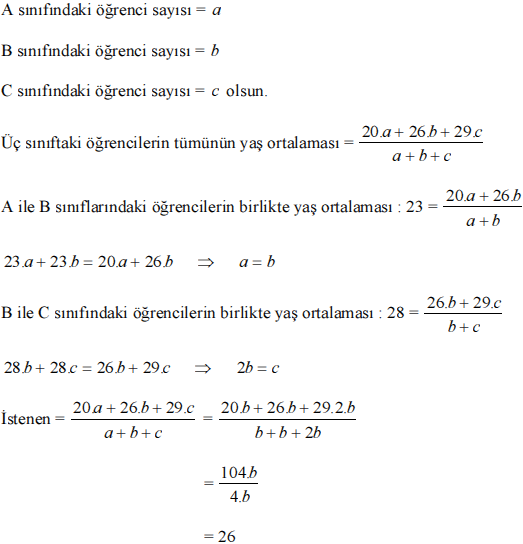 26.
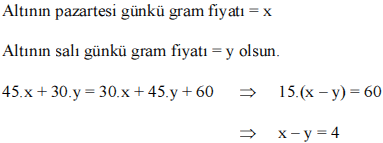 27.
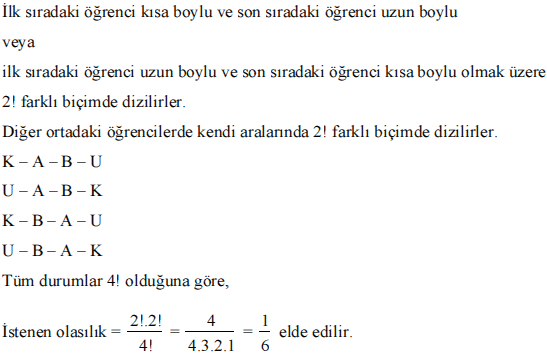 28.
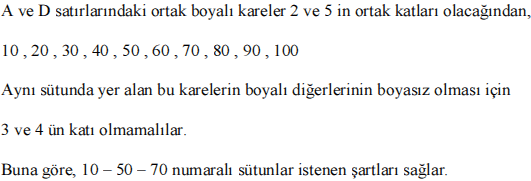 29.
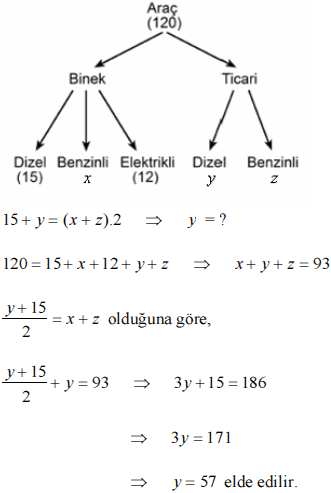 30.
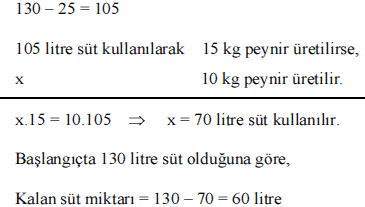 31.
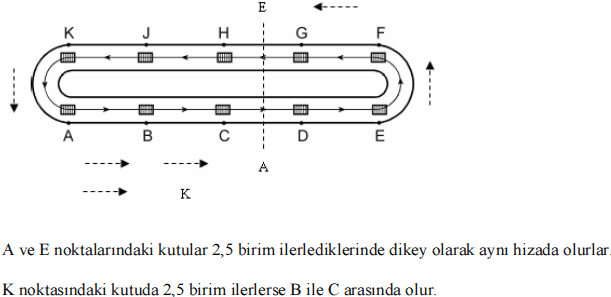 32.
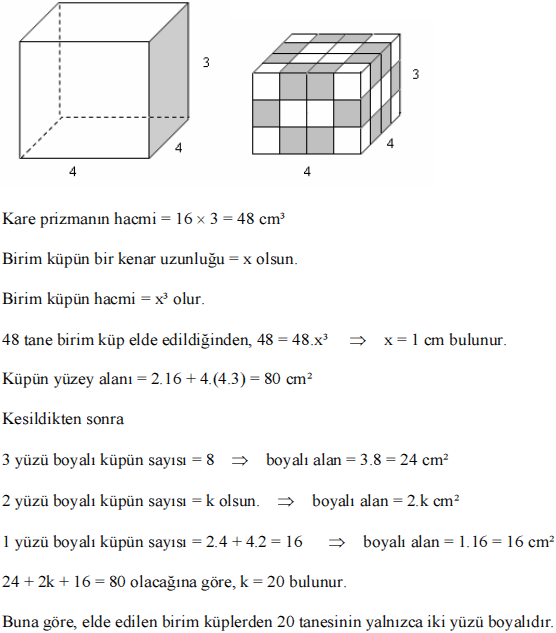 33.
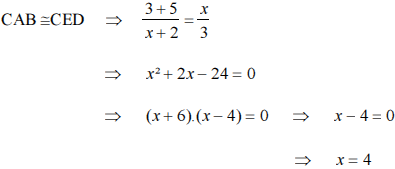 34.

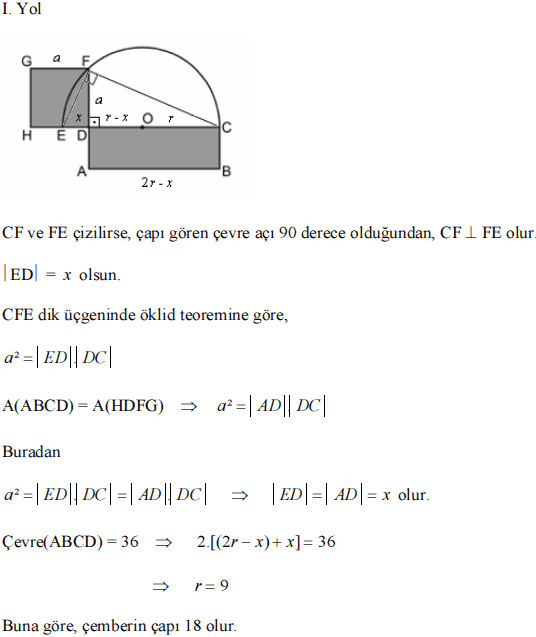 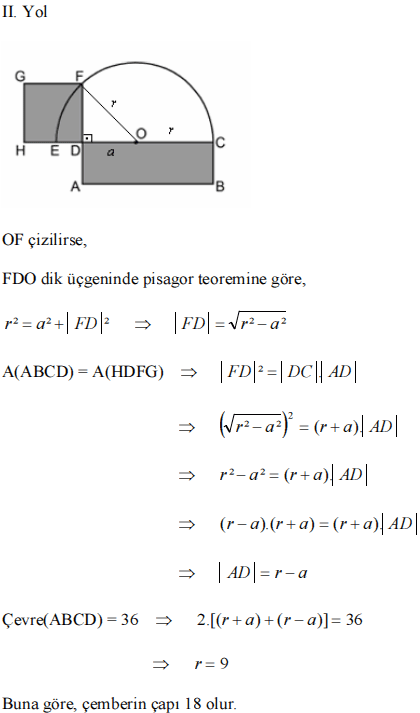 35.

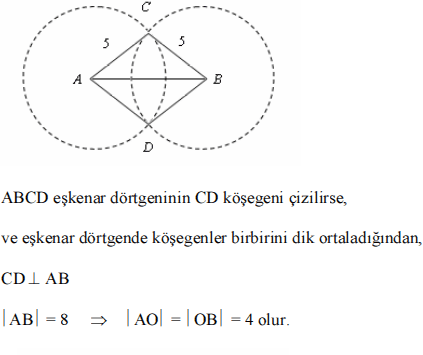 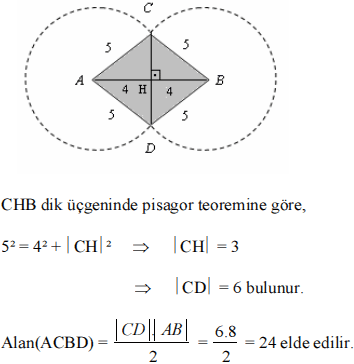 36.
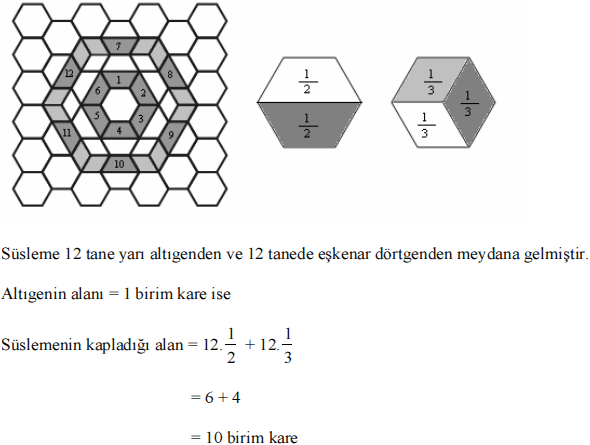 37.
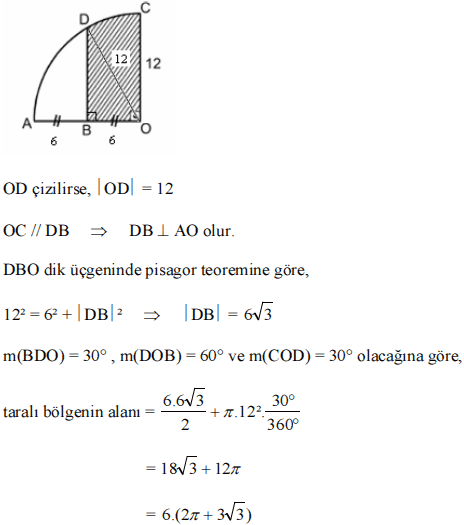 38.
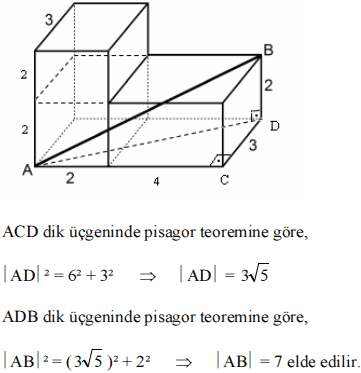 39.
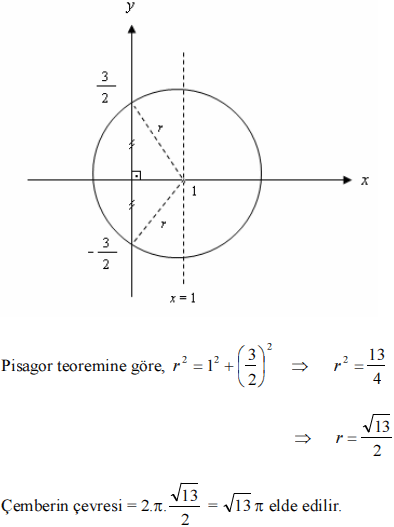 40.
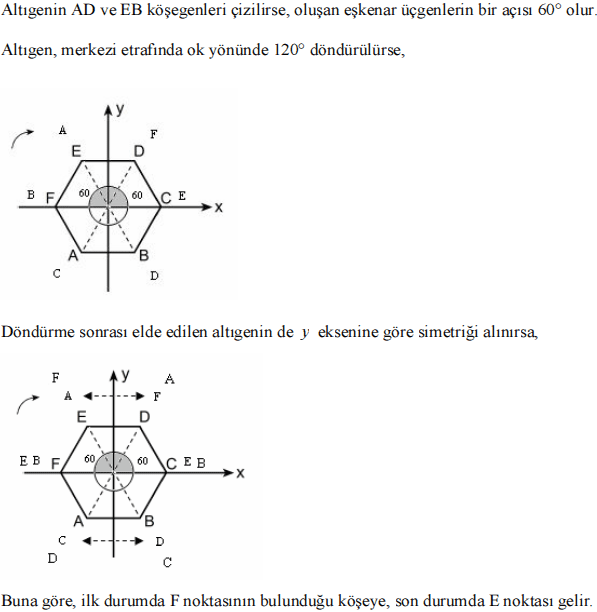 Hamdi AKIN hocamızın ÇözümleriHamdi AKIN hocamızın Çözümleri1.
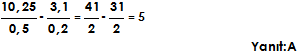 2.
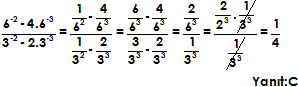 3.
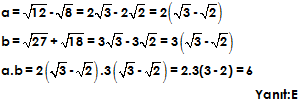 4.
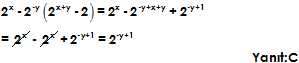 5.
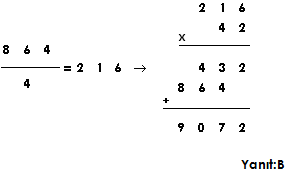 6.
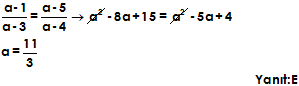 7.
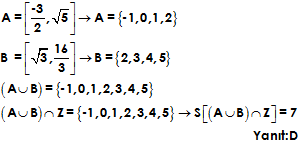 8.
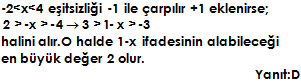 9.
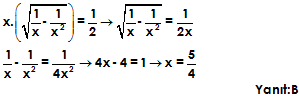 10.
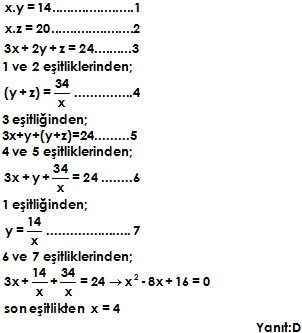 11.
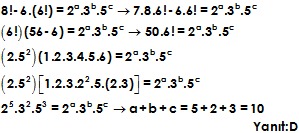 12.
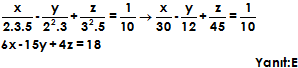 13.
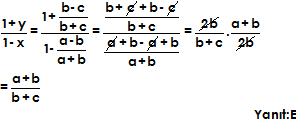 14.
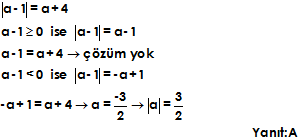 15.

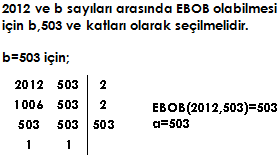 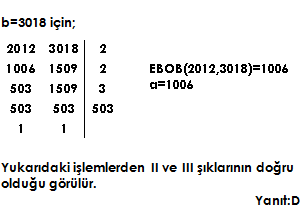 16.
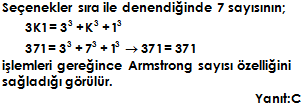 17.
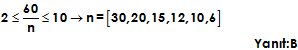 18.
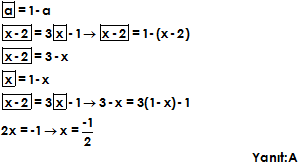 19.
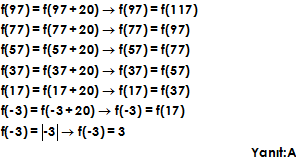 20.
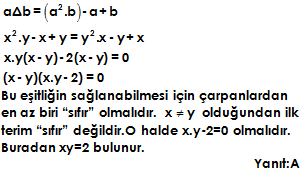 21.
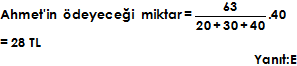 22.
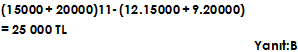 23.
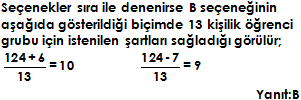 24.
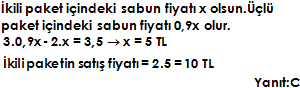 25.
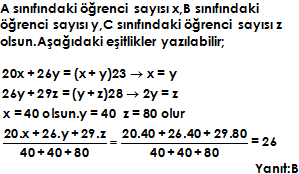 26.
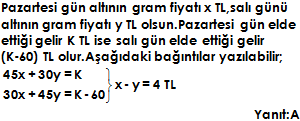 27.
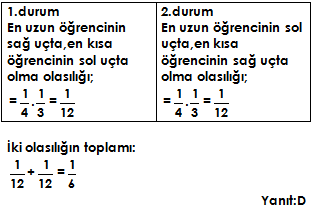 28.
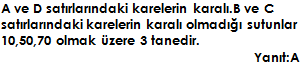 29.
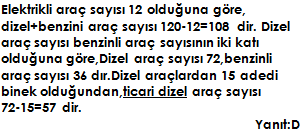 30.
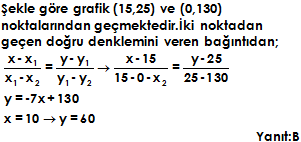 31.
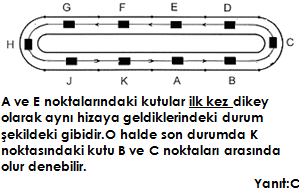 32.
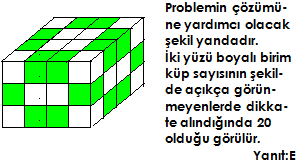 33.
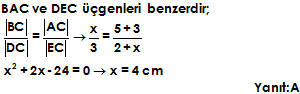 34.
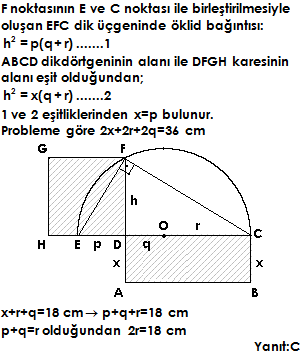 35.
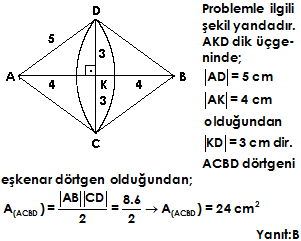 36.
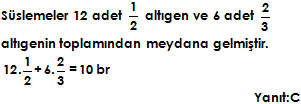 37.
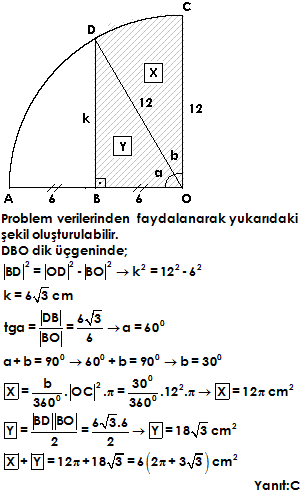 38.
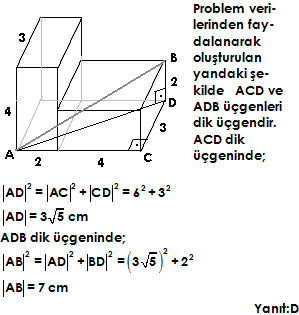 39.
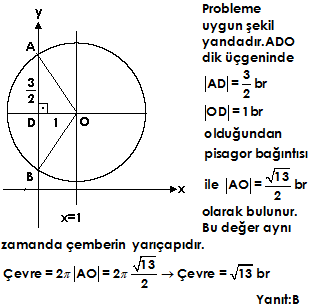 40.
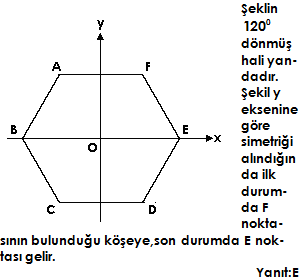 